   Listen and circle the right answer: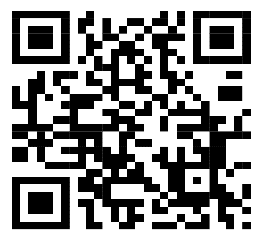 Audio: https://youtu.be/OQ3xd5X69M4Forms: https://forms.office.com/Pages/ShareFormPage.aspx?id=b4OQU5QpqkK9sELnf3f9C84PUFGeBGBFuY4-jPdGsvZUQ1M2Q1owUzIzT1IxWDhYNUJFNDg2R1g3Ni4u&sharetoken=T3dzOiuIUUc1LDGxHa1Tالمملكة العربية السعوديةالمملكة العربية السعودية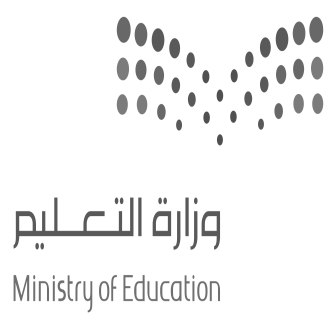 المادة:المادة:اللغة الانجليزية (شفوي)اللغة الانجليزية (شفوي)وزارة التعليموزارة التعليمالصفالصفالثاني ثانويالثاني ثانويالادارة العامة للتعليم ب______الادارة العامة للتعليم ب______التاريخ:التاريخ:/03/1445 هـــ/03/1445 هـــمدرسة ____________ الثانويةمدرسة ____________ الثانويةالزمن:الزمن:20 دقيقة20 دقيقةالاستماع 5التحدث 5المجموع 10الاسم ثلاثيالشعبةرقم الكشف  رقم الكشف  Where are the speakers? In the library. In the hospital. In the stationary.Cara is ……………. her friend. calling.	  texting.      emailing. The girl ……………… wasn’t save. wasn’t lying.  wasn’t stuck.The robbers steal? a security Vân. a famous museum.     international bank.The lecture is about? safety issue. preventing fire.  improving yourself.